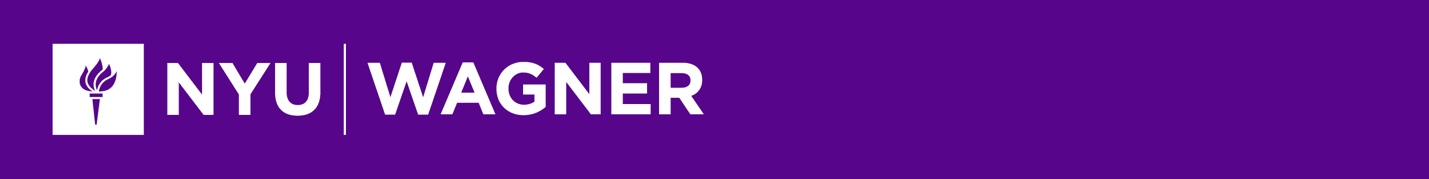 Python Coding for Public Policy - Spring 2024Course InformationCourse Number: PADM-GP 4506Course site: python-public-policy.afeld.me/en/nyu/Class Meeting Times: Tuesdays 3/12-4/30Section 1: 4:55-6:35pm ETSection 2: 6:45-8:25pm ETClass Location: 194 Mercer St., room 306APrerequisites: NoneStudents should bring a laptop to classA tablet with a full keyboard is okNYU offers loanersNo textbooks requiredInstructor InformationProfessor: Aidan Feldman, alf9@nyu.eduGrader: Harper Wang, hw3315@nyu.eduOffice Hours:Mondays 5-5:30pm ET, no appointment necessaryOther times by appointment; email the instructorDescriptionThis seven-week course exposes the students to the application and use of Python for data analytics in public policy setting. The course teaches introductory technical programming skills that allow students to learn Python and apply code on pertinent public policy data. The majority of the class content will utilize the New York City 311 Service Requests dataset. It’s a rich dataset that can be explored from many angles relevant to real-world public policy and program management responsibilities.Class will be split between:LectureDemonstrationHands-on time to:Play with the code from lecturesStart on the homeworkAsk questionsThis class is a prerequisite for Advanced Data Analytics and Evidence Building, which builds on the topics covered here.HomeworkHomework assignments will consist of two different formats:Online tutorials: In advance of classes, online tutorials will be assigned as homework. These online tutorials will introduce students to critical Python concepts. The following lecture will then focus on applying those concepts to real public policy data questions.Coding: Students will complete Python coding exercises that apply new concepts they have learned in lecture. Coding assignments will build off of concepts covered in previous assignments.These are expected to take 5-10 hours per week.Learning ObjectivesBy the end of the course, students will know:Python fundamentalsCommon data typesFunctionsReading technical documentationTroubleshootingHow to use pandas and other packages for data exploration, manipulation, visualization, and analysisHow to use Jupyter as a coding environmentHow to work with open dataHow these tools and skills can be leveraged in a policy contextScheduleIn general, assignments and resubmissions are due at the time class starts. These will all be reflected in the Assignments in Brightspace.CommunicationsAll announcements and assignments will be delivered through the Brightspace site.Assignments, due dates, and other aspects of the course may be modified mid-course.As much advance notice will be given as possible.Troubleshooting and other communications between class sessions will be through Ed Discussions, so that other students can respond and/or benefit from the answers.Email is also an option, though please only use for questions that aren’t appropriate for others to see.The instructor/grader will try to respond within 24 hours, 48 hours max, if someone else hasn’t aleady.Assignments and EvaluationThe Course Grade is based on the following:Assignments: 64%Homework 0: 13%Homework 1: 13%Homework 2: 13%Homework 3: 6%Final Project proposal: 6%Homework 4: 13%Final Project: 20%Final Project peer grading: 5%Attendance: 6%Between-Class Participation: 5%It is entirely possible for everyone in the class to get over 100%.Assignment scoringLate work: -10 points per daySyntax errors: -10 pointsIncomplete Steps / Steps with logic errors: -2 to -5 pointsVisualizations incomplete, e.g. missing meaningful title/labels: -3 pointsUnattempted Steps: -10 pointsIf the submission showed effort, feedback will be given through annotations in Brightspace.Final ProjectThe Final Project score will be the median of peer grades. For the Final Project peer review score, the following apply per review:Minimal feedback: -10 pointsNot reviewed: -20 pointsResubmissionFor submissions that showed effort and were on time, the assignment can be resubmitted to improve the score, up to full credit. This will be due before the next class — see the schedule — and can be resubmitted through Brightspace.ExtensionsRequests for extensions will only be considered if made via email before the deadline, up to the late submission cutoff shown above. Late submission deadlines will only be extended if there is accomodation requested through the school. Resubmission deadlines will not be extended.ParticipationTo encourage cosnsistent, deeper thought about the Assignments, relevance to the broader world, etc., students are expected to do Between-Class Participation. This includes:Asking a question of substanceAnswering a questionPosting a useful/interesting resourceSharing an insightin either:Office hoursEd DiscussionsWhen starting a new Conversation, please use a descriptive Title to make them easier to navigateSuggest checking your notifications settings to make sure you see conversations that come throughEmailA student’s overall Between-Class Participation score is calculated based on some form of participation every week. The following don’t count:In-class participation, due to:The difficuly of tracking participation liveSome students being more shyHomework revisionsCommunications about grades or other administriviaLetter GradesLetter grades for the entire course will be assigned as follows:Class PoliciesAll submissions must be made from a Jupyter notebook file, following these instructions.AttendanceAttending class is mandatory, but most importantly, important. Learning programming requires commitment from the part of the student and the skills are built out of practice. If you miss an experience in class, you miss an important learning moment and the class misses your contribution.Missing class counts as an absence, regardless of the reason or notifying the instructor(s) beforehand. Missing more than 20 minutes of a class session will be treated as an absence. The first absence is treated as a “freebie”, each subsequent absence will result in a 1% deduction from the overall grade.If you do miss class, we trust that it’s for a good reason. If you’re sick, please use that freebie and stay home and rest.You are responsible for getting caught up on what was covered in class. You may want to ask a classmate for notes.AuditingSee the school policies. Students must be officially registered. If there’s a wait list, priority for spots in the class will be given to students taking it for credit. See information about what you can do while waiting.Once registered: To receive R-credit, every assignment should at least be attempted and submitted. The between-class participation is not required. At the end of the course, please remind the instructor that you were auditing.SharingA student may work with other students. However, assignment solutions should not be identical to / copied-and-pasted from one another, and each student should submit theirs separately. In addition, students need to indicate who they worked with with each submission. This also applies to using generative tools like ChatGPT.Similarly, it is common practice to use code snippets found on the internet; these sources must be cited.Students are more than welcome to share approaches and code snippets in the Discussions, so long as they aren’t giving the full solution away.Students may post their Final Project publicly (on GitHub, LinkedIn, etc.) since it’s open-ended. Other assignments (with “correct answers”) cannot be posted publicly, to avoid cheating in future semesters. You are, however, more than welcome to share any of your notebooks with specific people, such as future employers.Academic IntegrityAcademic integrity is a vital component of Wagner and NYU. All students enrolled in this class are required to read and abide by Wagner’s Academic Code. All Wagner students have already read and signed the Wagner Academic Oath. Plagiarism of any form will not be tolerated and students in this class are expected to report violations to me. If any student in this class is unsure about what is expected of you and how to abide by the academic code, you should consult with me.NYU’s Calendar Policy on Religious HolidaysNYU’s Calendar Policy on Religious Holidays states that members of any religious group may, without penalty, absent themselves from classes when required in compliance with their religious obligations. Please notify me in advance of religious holidays that might coincide with exams to schedule mutually acceptable alternatives.AccessibilityAcademic accommodations are available for students with disabilities. Please visit the Moses Center for Student Accessibility website and click on the Reasonable Accommodations and How to Register tab or call or email CSD at (212-998-4980 or mosescsd@nyu.edu) for information. Students who are requesting academic accommodations are strongly advised to reach out to the Moses Center as early as possible in the semester for assistance.Technology SupportYou have 24/7 support via NYU’s IT services. Explore the NYU servicelink knowledgebase for troubleshooting and student guides. Contact askIT@nyu.edu or 1-212-998-3333 (24/7) for technology assistance. Your peers are another source of support, so you could ask a friend or classmate for help or tips.If you do not have the appropriate hardware technology nor financial resources to purchase the technology, consider applying for the NYU Emergency Relief Grant.LectureDateTopicHomework dueLate/resubmission deadline03/12Intro to codingnonenone3/19no class - Spring Breaknonenone13/26Working with dataHomework 024/2Manipulating and combining dataHomework 1Homework 034/9Data visualizationHomework 2Homework 144/16Dates and time series analysisHomework 3 and Final Project proposalHomework 254/23APIsHomework 4Homework 3 and Final Project proposal64/30The Bigger PictureFinal ProjectHomework 4none5/3nonenoneFinal Projectnone5/7noneFinal Project peer gradingLetter GradeGPA PointsDescriptionCriteriaA4.0 pointsExcellentExceptional work for a graduate student. Work at this level is unusually thorough, well-reasoned, creative, methodologically sophisticated, and well written. Work is of exceptional, professional quality.A-3.7 pointsVery goodVery strong work for a graduate student. Work at this level shows signs of creativity, is thorough and well-reasoned, indicates strong understanding of appropriate methodological or analytical approaches, and meets professional standards.B+3.3 pointsGoodSound work for a graduate student; well-reasoned and thorough, methodologically sound. This is the graduate student grade that indicates the student has fully accomplished the basic objectives of the course.B3.0 pointsAdequateCompetent work for a graduate student even though some weaknesses are evident. Demonstrates competency in the key course objectives but shows some indication that understanding of some important issues is less than complete. Methodological or analytical approaches used are adequate but student has not been thorough or has shown other weaknesses or limitations.B-2.7 pointsBorderlineWeak work for a graduate student; meets the minimal expectations for a graduate student in the course. Understanding of salient issues is somewhat incomplete. Methodological or analytical work performed in the course is minimally adequate. Overall performance, if consistent in graduate courses, would not suffice to sustain graduate status in “good standing.”C+2.3 pointsDeficientInadequate work for a graduate student; does not meet the minimal expectations for a graduate student in the course. Work is inadequately developed or flawed by numerous errors and misunderstanding of important issues. Methodological or analytical work performed is weak and fails to demonstrate knowledge or technical competence expected of graduate students.C2.0 points““C-1.7 points““F0.0 pointsFailWork fails to meet even minimal expectations for course credit for a graduate student. Performance has been consistently weak in methodology and understanding, with serious limits in many areas. Weaknesses or limits are pervasive.